Переноска пострадавшего в одиночку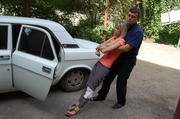 Переноска пострадавшего волоком.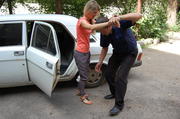 Переноска пострадавшего на плече. Для этого пострадавшего надо взять за руку…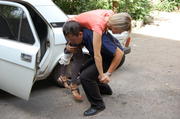 …взвалить на свое плечо…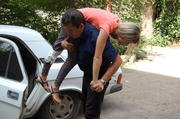 … и переместить его в нужное место.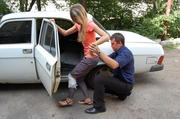 Для переноски пострадавшего на руках необходимо встать на колено…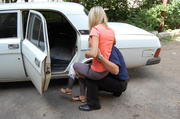 …усадить пострадавшего на свое колено…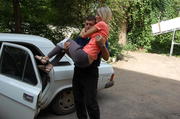 …и поднять пострадавшего на руках.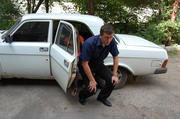 Для переноски пострадавшего на спине следует присесть спиной к нему…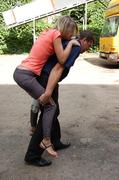 …дождаться, когда он поместится на спине, распрямится и придержать пострадавшего под колени.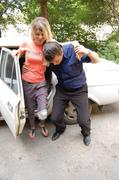 Для переноса с поддержкой следует расположить руку пострадавшего на своей шее…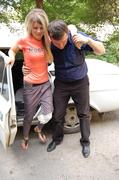 … и, придерживая пострадавшего за руку и талию…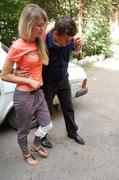 … помочь ему переместиться в нужном направлении